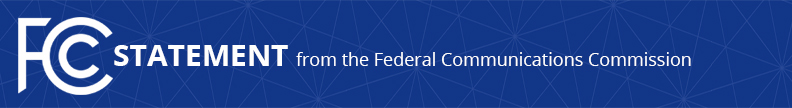 Media Contact: Mark Wigfield, (202) 418-0253mark.wigfield@fcc.govFor Immediate ReleaseSTATEMENT OF FCC CHAIRMAN AJIT PAI ANNOUNCING ANOTHER PROCESS REFORM MEASURE  -- WASHINGTON, February 6, 2017 – Last week, I started a pilot program under which the Federal Communications Commission publicly released the text of two items to be voted upon at the agency’s upcoming February 23 meeting.  This program is designed to give Americans greater insight into the Commission’s thinking about meeting items.  Today, I’m announcing another process reform measure relating to such items.During the past few years, the Chairman’s Office often briefed the press or published a blog about matters to be voted upon at the FCC’s monthly meetings before sharing those matters with Commissioners.  As a Commissioner, I thought that actions like these were inappropriate and disrespectful of other Commissioners.  Now, as Chairman, I still hold that view.  Accordingly, I pledge that during my tenure as Chairman, my office will share with every Commissioner’s office every item that will be considered at an open meeting before anyone in my office discusses the content of those items publicly or the FCC releases the text of those documents.  That is what we did with respect to the meeting items for the February 2017 meeting, and that is what we will continue to do in the months to come.  ###
Office of Chairman Ajit Pai: (202) 418-2000Twitter: @AjitPaiFCCwww.fcc.gov/leadership/ajit-paiThis is an unofficial announcement of Commission action.  Release of the full text of a Commission order constitutes official action.  See MCI v. FCC, 515 F.2d 385 (D.C. Cir. 1974).